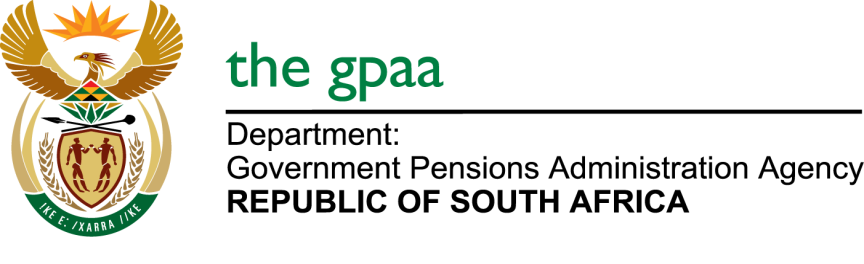 CLOSING DATE: 17 FEBRUARY 2017SALE OF OLD FURNITURE BID GPAA 01/2017NAME OF BIDDERSKhathimphi (Pty) Ltd Bioann Furniture Sonwaba  Nhlaluko Trading Enterprise 